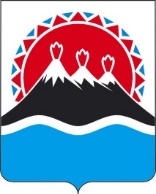 МИНИСТЕРСТВО ЭКОНОМИЧЕСКОГО РАЗВИТИЯКАМЧАТСКОГО КРАЯПРИКАЗПРИКАЗЫВАЮ:1. Внести в приложение к приказу Министерства экономического развития Камчатского края от 19.03.2024 № 6-Н «Об утверждении Методических указаний по разработке, реализации и мониторингу государственных программ Камчатского края» изменения согласно приложению к настоящему приказу.2. Настоящий приказ вступает в силу после дня его официального опубликования.Приложение к приказу Министерстваэкономического развития Камчатского краяИзменения в приложение к приказу Министерства экономического развития Камчатского края от 19.03.2024 № 6-Н «Об утверждении Методических указаний по разработке, реализации и мониторингу государственных программ Камчатского края»	1. Часть 4 изложить в следующей редакции:	«4. Формирование, представление, согласование и утверждение документов и информации, в том числе паспортов государственных программ (комплексных программ), паспортов структурных элементов государственных программ (комплексных программ), отчетов о ходе реализации государственных программ (комплексных программ) и их структурных элементов осуществляется в подсистеме управления государственными программами государственной интегрированной информационной системы управления общественными финансами «Электронный бюджет» (далее соответственно – подсистема управления государственными программами, система «Электронный бюджет») по единым формам в виде электронных документов, подписанных усиленной квалифицированной электронной подписью лиц, уполномоченных в установленном порядке действовать от имени ответственного исполнителя (соисполнителя, участника) государственной программы (комплексной программы).».	2. В части 5:	1) абзацы 2–4 исключить;	2) в пункте 1 слова «Указом Президента Российской Федерации от 21.07.2020 № 474 «О национальных целях развития Российской Федерации на период до 2030 года» заменить словами «Указом Президента Российской Федерации от 07.05.2024 № 309 «О национальных целях развития Российской Федерации на период до 2030 года и на перспективу до 2036 года».	3. В части 6 цифру «11» заменить цифрой «12».	4. В абзаце 3 пункта 2 части 21 слова «государственной (муниципальной) программы» заменить словами «государственной программы (комплексной программы)».	5. Часть 28 изложить в следующей редакции:	«28. Паспорта структурных элементов государственной программы (комплексной программы) разрабатываются по единым формам в виде электронных документов в подсистеме управления государственными программами, за исключением региональных проектов, направленных на достижение целей, показателей и решение задач национальных проектов.».	6. Подпункт «в» пункта 2 части 29 изложить в следующей редакции:	«в) наименование государственной программы (комплексной программы).».	7. Абзац первый части 32 изложить в следующей редакции:	«32. В разделе «Мероприятия (результаты)» паспортов структурных элементов приводятся задачи, а также необходимые для их решения мероприятия (результаты). По мероприятию (результату) приводится его наименование, тип, характеристика (при необходимости), единица измерения по общероссийскому классификатору единиц измерения (далее – ОКЕИ), базовое значение и значения по годам реализации. При формировании комплекса процессных мероприятий допускается включение мероприятий (результатов), не имеющих количественно измеримых итогов их реализации.». 	8. В пункте 1 части 46 слово «подпрограммы» заменить словами «государственной программы (комплексной программы) и (или) ее структурных элементов».	9. Абзац 2 части 53 изложить в следующей редакции:	«Расчет показателя по методике осуществляется при отсутствии возможности получить данные на основе государственных статистических наблюдений.».	10. В части 58:	1) в абзаце первом слово «очередной» заменить словом «новой»;	2) абзац второй и третий изложить в следующей редакции:	«Версия формируется ответственным исполнителем или соисполнителем государственной программы (комплексной программы) в подсистеме управления государственными программами.	Соисполнители и участники государственной программы (комплексной программы) самостоятельно формируют, обеспечивают согласование и утверждение структурных элементов, отдельных параметров структурных элементов, ответственными исполнителями которых они являются.».	11. Абзац первый части 59 изложить в следующей редакции:	«59. Согласование Версии осуществляется:».	12. В части 60:	1) слово «Проект» заменить словом «Версия»;	2) слова «в части 45» заменить словами «частями 45 и 451».	13. В части 61 слова «соответствующего проекта» заменить словами «соответствующей Версии».	14. В части 62 слово «Проекта» заменить словом «Версии».	15. В части 63 слова «частями 65 и 66» заменить словами «частями 65–661».	16. Раздел 11 признать утратившим силу.	17. Приложения 5 и 6 к Методическим указаниям по разработке, реализации и мониторингу государственных программ Камчатского края признать утратившими силу. №г. Петропавловск-КамчатскийО внесении изменений в приложение к приказу Министерства экономического развития Камчатского края от 19.03.2024 № 6-Н «Об утверждении Методических указаний по разработке, реализации и мониторингу государственных программ Камчатского края»Министр[горизонтальный штамп подписи 1]А.С. Гончаровот[REGDATESTAMP]№[REGNUMSTAMP]